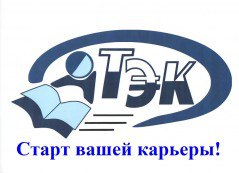 Дневникклассного руководителя учебной группы ___ ГПОУ ЯО Ярославского торгово-экономического колледжа_____________________________________________________________________________________ФИО классного руководителя УКАЗАНИЯ К ВЕДЕНИЮ ДНЕВНИКА КЛАССНОГО РУКОВОДИТЕЛЯ (КУРАТОРА) УЧЕБНОЙ ГРУППЫ1. Дневник разработан в соответствии с Положением о классном руководителе ГПОУ ЯО Ярославского торгово-экономического колледжа (далее – Колледж).2. Дневник отражает основные направления и содержание учебно-воспитательной работы классного руководителя с учебной группой в течение всего периода обучения обучающихся в Колледже.3. Дневник рассчитан на срок обучения группы (2, 3 или 4 года).4. В дневнике дается примерный перечень общественных поручений обучающихся учебной группы, который может изменяться и дополняться в течение учебного года.5. Социальные паспорта учащихся содержат общие сведения о личности обучающегося, его социально-бытовых условиях, семейном статусе и др. 6. В дневнике дана примерная схема составления характеристики обучающихся колледжа.7. В дневнике имеется информация о традиционных праздниках колледжа, в которых может участвовать группа или быть ответственной за проведение того или иного мероприятия.8. Классный руководитель учебной группы составляет план работы с группой на семестр, учитывая те направления работы, которые обозначены в Программе профессионального воспитания и общеколледжном плане, а именно:Учебная деятельность в группе;Мероприятия, направленные на сохранение и развитие  традиций, формирование  корпоративной культуры;Гражданско-патриотическое и правовое воспитание;Экология и физическая культура;Духовно-нравственное и эстетическое воспитание;Профессиональное самоопределение  и финансовая грамотность;Работа с родителями;Работа со студентами,  требующими особого внимания;9. План воспитательной работы учебной группы утверждается заместителем директора по учебно-воспитательной  работе не позднее пятого числа первого месяца семестра.10. В дневнике классный руководитель учебной группы ведет учет индивидуальной работы с обучающимися и  родителями. 11. Записывает педагогические наблюдения и результативность принятых мер по мере накопления информации в течение семестра.12. По окончании каждого семестра классный руководитель учебной группы предоставляет дневник заместителю директора по учебно-воспитательной работе для проверки и корректировки.16. После окончания курса обучения учебной группы журнал сдается в архив Колледжа и хранится в течение 5 лет.ГЛАВНЫЕ ПРАВИЛА ПЕДАГОГИЧЕСКОГО ОБЩЕНИЯПринимать учащегося — это значит: иметь положительное отношение к ученику со всеми его особенностями, недостатками, промахами, бедами;  проявлять терпимость, стремление понять его и помочь ему;  проявлять уважение к личности и поддерживать в своем ученике чувство собственного достоинства;  осознавать и признавать право ученика быть непохожим на других; предоставлять право на свободу выбора; оценивать не личность ученика, а его деятельность;  владеть способностью чувствовать и понимать каждого своего ученика;  рассматривать проблемы своего ученика не только со своей точки зрения;  уметь слушать и слышать, смотреть и видеть, принимать и помогать. Главные правила педагогического взаимодействия — это:  педагогический оптимизм;  уважение к ученику;  понимание душевного состояния воспитанника;  детальное изучение мотивов поступков ученика;  учет в педагогической деятельности возрастных,  индивидуальных и личностных особенностей учащихся;  детальный анализ педагогической ситуации.Если у вас назревает конфликт с учащимся вашей группы:  возьмите на себя управление разрешением конфликта;  проявите инициативу в поисках компромисса для разрешения конфликтной ситуации;  признайте свою неправоту, если вы действительно не правы; учитесь слушать своего ученика;  дайте возможность ученику высказать свои мысли, свои чувства, свои переживания, свое мнение, даже если оно расходится в чем-то с вашим мнением; всем своим видом и поведением демонстрируйте своему ученику заинтересованность в его проблемах; не упрекайте своего ученика, если вам что- то не нравится в его поведении, поступках;  прежде, чем сказать ему нелицеприятные вещи, создавайте благоприятную, доброжелательную атмосферу;  попробуйте посмотреть на его проблему его глазами;  умейте говорить спокойно, мягко, уверенно и доброжелательно;  не выдвигайте сразу свои требования и условия. Подчеркните точки соприкосновения, найдите общие интересы; умейте обосновывать свои требования, приводите разумные доводы, ищите альтернативу, старайтесь создать такую ситуацию общения, чтобы ученик не разочаровался в себе;  высказывайте свои требования без приказа, осуждения или выговора. Это поможет вашему ученику понять, что вы делаете все возможное, чтобы конфликтная ситуация была исчерпана без каких бы то ни было последствий.СОЦИАЛЬНЫЙ ПАСПОРТ  ГРУППЫ____________________Классный руководитель  учебной группы __________________Дата заполнения  _________________________Примечание: к семьям группы риска относятся неполные, малообеспеченные, семьи, не имеющие собственного жилья, семьи, в которых один из родителей находится в местах заключения, родители злоупотребляют алкоголем, ведут аморальный образ жизни, состоят в повторном браке, не уделяют ребенку должного внимания.СВЕДЕНИЯ О СТУДЕНТАХ.  ГРУППА______________УТВЕРЖДАЮЗам.директора по УВР______________________________________План воспитательной работы группы        на 1 семестр 2018г.Классный руководитель                                                          _________________Староста                                                                                    _________________Отчет о воспитательной работе за семестр гр.___________Классный руководитель                                                          _________________Староста                                                                                    _________________РАБОТА С РОДИТЕЛЯМИ1.Родительские собрания проводятся не реже одного раза в учебный семестр.2.Каждое родительское собрание подтверждается заполненным протоколом (образец – Приложение 1)3.Своевременно и регулярно заполняется таблица индивидуальной работы классного руководителя с родителями.САМОУПРАВЛЕНИЕ В ГРУППЕ  ___Внеурочная занятость студентов группыДОСТИЖЕНИЯ ГРУППЫПриложение 1ГПОУ ЯО Ярославский торгово-экономический колледжПРОТОКОЛРОДИТЕЛЬСКОГО СОБРАНИЯ №  _____Дата проведения:«___ »  __________ 20__ г.Повестка дня:1.	_____________________________________________________________________________2.	_____________________________________________________________________________3.	_____________________________________________________________________________Присутствовали _____ человек. Их них:Представители колледжа:1.	Зав. отделением    	_______________________________2.	Кл.руководитель           _______________________________3.	Соц. педагог                  _______________________________4.       Преподаватели              _______________________________Родители:1.	____________________2.	____________________3.	____________________… Выступили:1.__________________________________________________________________________________________________________________________________________________________________________________2.__________________________________________________________________________________________________________________________________________________________________________________ 3.__________________________________________________________________________________________________________________________________________________________________________________Решения собрания:1.__________________________________________________________________________________________________________________________________________________________________________________2.__________________________________________________________________________________________________________________________________________________________________________________3.__________________________________________________________________________________________________________________________________________________________________________________Классный руководитель                  ________________________________						               подпись    ФИОПриложение 2План проведения традиционных праздников в колледжеПриложение 3Структура характеристики на студента с места учебыДокумент составляется на фирменном бланке учебного учреждения с указанием полного его наименования, адреса. Мы предлагаем следующий алгоритм подготовки документа:Указать Ф.И.О. студента, дата его рождения, дату поступления в учебное учреждение, специальность, курс, форма обучения, номер группы. Академическая успеваемость и посещаемость занятий. Участие в общественной жизни учебного заведения, конференциях, олимпиадах, наличие грамот.Особенности характера, темперамента и взаимоотношения в коллективе и с преподавателямиХарактеристика на студента с места учебы подписывается заведующим отделением.№ п/пСведения об обучающихсяКоличествоПримечание1.Всего  обучающихся 1.1.Проживающие в г. Ярославле1.2.иногородние1.3.проживающие  в общежитии2.Социальное положение обучающихся2.1.Всего детей-сирот и детей,  оставшихся без попечения родителей                                                           - на полном гособеспечении (18 лет и старше)                                           -  имеют опекуна2.2.Обучающиеся из многодетных семей          2.3. Обучающиеся из неполных семей                      2.4. Обучающиеся, родители которых погибли             во  время прохождения  военной службы, службы в МВД2.5. Обучающиеся – инвалиды детства                             2.6.Обучающиеся, имеющие родителей-инвалидов 1 и 2 группы3.Всего обучающихся, требующих повышенного педагогического внимания:                                             3.1.состоят на учете в КДН и ЗП 3.2.состоят на внутреннем контроле3.3.состоят на учете в наркологическом диспансере3.4.неуспевающие обучающиеся4.Обучающиеся, создавшие семью:4.1. Из них имеют детей5.Обучающиеся, занимающиеся  по программам дополнительного образования,  в секциях                                                                               6. Сведения о семьях обучающихся:6.1.семьи, пострадавшие от аварии на ЧАЭС 6.2.семьи, пострадавшие от стихийных бедствий6.3.семьи  беженцев6.4.семьи,  в которых  безработные родители6.5.малообеспеченные семьи6.6.семьи повторного брака6.7.семьи группы риска 6.8.неполные семьи:одинокие материразведенные материвдовые материодинокие отцыразведенные отцывдовые отцы7.Другие сведения№ п/пФИО студентаДата рожденияМесто жительства, телефонФИО родителейТелефонродителей№ п/пМероприятиеСроки проведенияОтветственныйОтметка о выполнении Учебная деятельность в группеУчебная деятельность в группеУчебная деятельность в группеУчебная деятельность в группе1.Распределение тем проектов в группеоктябрьКл.рук.2.Подведение итогов успеваемости за месяцежемес.Староста… и т.д.Мероприятия, направленные на сохранение и развитие  традиций, формирование  корпоративной культурыМероприятия, направленные на сохранение и развитие  традиций, формирование  корпоративной культурыМероприятия, направленные на сохранение и развитие  традиций, формирование  корпоративной культурыМероприятия, направленные на сохранение и развитие  традиций, формирование  корпоративной культуры1.Участие в дне первокурсникасент.актив гр.… и т.д.Гражданско-патриотическое и правовое воспитаниеГражданско-патриотическое и правовое воспитаниеГражданско-патриотическое и правовое воспитаниеГражданско-патриотическое и правовое воспитание1.Классный час антикоррупционной направленностиноябрьКл.рук.2.Встреча с инспектором ПДНноябрьКл.рук.3.Участие в историческом квестеоктябрьПрепод. 4.Кл.час «Влияние экстремистских организаций на сознание молодёжи»… и т.д.Экология и физическая культураЭкология и физическая культураЭкология и физическая культураЭкология и физическая культура1Запись в спортивные секции	… и т.д.декабрьКл.рук2Участие в л/атлетическом кроссесентябрьКл.рук.3Участие в экологическом десанте	октябрь	Кл.рук.4Озеленение кабинета	сент.-окт.	Актив гр.	Духовно-нравственное и эстетическое воспитаниеДуховно-нравственное и эстетическое воспитаниеДуховно-нравственное и эстетическое воспитаниеДуховно-нравственное и эстетическое воспитание1.ЭкскурсиясентябрьКл.рук.2.Выход в библиотеку им.СуркованоябрьПрепод.… и т.д.Профессиональное самоопределение  и финансовая грамотностьПрофессиональное самоопределение  и финансовая грамотностьПрофессиональное самоопределение  и финансовая грамотностьПрофессиональное самоопределение  и финансовая грамотность1.Представление своей специальности на Дне открытых дверейоктябрьКл.рук.2.Участие в интерактивной игре «Ваш кошелёк»сентябрьПрепод.… и т.дРабота с родителямиРабота с родителямиРабота с родителямиРабота с родителями1.Родительское собраниеноябрьКл.рук.2.Индивидуальная работа (телефон, встречи и т.д.)ежемес.Кл.рук.… и т.д.Работа со студентами,  требующими особого вниманияРабота со студентами,  требующими особого вниманияРабота со студентами,  требующими особого вниманияРабота со студентами,  требующими особого внимания1.Участие в совете профилактикидекабрьКл.рук.2.Индивидуальные беседы Ежемес.Кл.рук.… и т.д.№ п/пМероприятиеСроки проведенияОтветственныйОтветственныйОтметка о выполнении Учебная деятельность в группеУчебная деятельность в группеУчебная деятельность в группеУчебная деятельность в группеУчебная деятельность в группеМероприятия, направленные на  сохранение и развитие традиций, корпоративной культуры.Мероприятия, направленные на  сохранение и развитие традиций, корпоративной культуры.Мероприятия, направленные на  сохранение и развитие традиций, корпоративной культуры.Мероприятия, направленные на  сохранение и развитие традиций, корпоративной культуры.Мероприятия, направленные на  сохранение и развитие традиций, корпоративной культуры.Гражданско-патриотическое и правовое воспитаниеГражданско-патриотическое и правовое воспитаниеГражданско-патриотическое и правовое воспитаниеГражданско-патриотическое и правовое воспитаниеГражданско-патриотическое и правовое воспитаниеЭкология и физическая культураЭкология и физическая культураЭкология и физическая культураЭкология и физическая культураЭкология и физическая культураДуховно-нравственное и эстетическое воспитаниеДуховно-нравственное и эстетическое воспитаниеДуховно-нравственное и эстетическое воспитаниеДуховно-нравственное и эстетическое воспитаниеДуховно-нравственное и эстетическое воспитаниеПрофессиональное самоопределение  и финансовая грамотностьПрофессиональное самоопределение  и финансовая грамотностьПрофессиональное самоопределение  и финансовая грамотностьПрофессиональное самоопределение  и финансовая грамотностьПрофессиональное самоопределение  и финансовая грамотностьРабота с родителямиРабота с родителямиРабота с родителямиРабота с родителямиРабота с родителямиРабота со студентами,  требующими особого вниманияРабота со студентами,  требующими особого вниманияРабота со студентами,  требующими особого вниманияРабота со студентами,  требующими особого вниманияРабота со студентами,  требующими особого вниманияДатаФИО родителяПроблема/вопросРезультатСтаростаЗам. старостыИнформационный центрИнформационный центрИнформационный центрКультурно-массовый центрКультурно-массовый центрКультурно-массовый центрФизкультурно-спортивный центрФизкультурно-спортивный центрФизкультурно-спортивный центрВолонтеры группыВолонтеры группыВолонтеры группыВолонтеры группыЧлены студсоветаЧлены студсоветаФИОСтуд.объединения внутри колледжа Коллективы вне колледжаОбщественные организациУчастие студентов группы в мероприятиях различного уровняУчастие студентов группы в мероприятиях различного уровняУчастие студентов группы в мероприятиях различного уровняУчастие студентов группы в мероприятиях различного уровняУчастие студентов группы в мероприятиях различного уровняУчастие студентов группы в мероприятиях различного уровня№ФИОМероприятия внутри колледжаМуниципальный уровеньРегиональный и межрегиональный уровеньФедеральный уровень_ курс_ курс_ курс_ курс_ курс_ курс№I курс1.Диплом I степени в конкурсе «Профессионал»2.Сертификат участника экономической викторины и т.д.месяцмероприятиеОтветственная группаСентябрьДень первокурсникаОктябрьДень учителяОктябрьВыставка «Осенняя фантазия»31 октябряДень колледжаНоябрьМисс ЯТЭКДекабрьНовый годЕлка для детейЯнварьДень студентаФевральДень влюблённыхФевраль23 февраляМасленицаМартМеждународный женский деньАпрельДень смехаМай День ПобедыМай День славянской культуры и письменности   